Stručno iskustvo stručnjakaNaručitelj: Hrvatski Telekom d.d., Radnička cesta 21, HR – Zagreb, OIB: 81793146560Predmet nabave: Nabava usluga izrade testnog plana te testiranja prototipa sustava za pametno zbrinjavanje otpada i s tim povezanih usluga specifikacije simuliranog i industrijski relevantnog okruženjaPod punom materijalnom, kaznenom i moralnom odgovornošću, ja, ___________________________________________________________________________(ime i prezime, adresa prebivališta, OIB ili nacionalni identifikacijski broj prema mjestu prebivališta)u svojstvu osobe ovlaštene za zastupanje gospodarskog subjekta ___________________________________________________________________________(naziv ili tvrtka, sjedište, OIB ili nacionalni identifikacijski broj prema mjestu sjedišta gospodarskog subjekta) u svrhu dokazivanja stručnog iskustva iz točke 5.2. Poziva na dostavu ponuda, izjavljujem da stručnjak predložen na pojedinu poziciju ima sljedeće stručno iskustvo:A) Tehnički stručnjak 1: Stručnjak za modifikacije hardveraIME I PREZIME STRUČNJAKA 1: ___________________________________________________Broj proizvedenih jedinica elektroničkih uređaja s baterijskim napajanjem i NB-IoT komunikacijom u čijoj je izradi i/ili modifikacijama stručnjak sudjelovao:_____________________(upisati broj proizvedenih jedinica)Stručnjak posjeduje važeći certifikat za hardverski dizajn tiskanih pločica - Certified Interconnect Designer (CID), bilo koje razine ili jednakovrijedan: __________________________________________________________(upisati DA/NE  i za slučaj posjedovanja, naziv i broj/drugu oznaku certifikata)                  * jednakovrijednim će se smatrati certifikat izdan od internacionalnog akreditacijskog tijela, a koji dokazuje stručne kompetencije s područja dizajna hardveraGodine iskustva traženog stručnjaka u modifikaciji i/ili dizajniranju uređaja s visokim stupnjem integracije:_____________________(upisati broj godina)B) Tehnički stručnjak 2: Stručnjak za testiranje hardveraIME I PREZIME STRUČNJAKA 2: ____________________________________Iskustvo stručnjaka u testiranju elektroničkih uređaja s visokim stupnjem integracije, prema broju različitih vrsta testiranih uređaja (baterijskih i/ili NarrowBand uređaja)_________________________ (upisati broj vrste uređaja)Stručnjak ima iskustvo  u testiranju uređaja koji komuniciraju s IoT platformom __________________________________ (upisati DA/NE)Broj godina iskustva traženog stručnjaka u testiranju uređaja s visokim stupnjem integracije ______________ (upisati broj godina)C) Tehnički stručnjak 3:  Stručnjak za analizu potreba i funkcionalnu specifikaciju za testiranje sustavaIME I PREZIME STRUČNJAKA 3: ____________________________________________________Broj godina  iskustva  koordiniranja  projekata i timova od faze inicijalizacije do isporuke __________________ (upisati broj godina)Broj vođenih/koordiniranih IT i poslovnih projekata ili onih u kojima je sudjelovao/la ___________________(upisati broj projekata) Stručnjak posjeduje važeći certifikat za upravljanje IT uslugama – ITIL® V3 certifikat „ili jednakovrijedno pri čemu će se jednakovrijednim smatrati certifikat izdan od internacionalnog akreditacijskog tijela a koji dokazuje stručne kompetencije s područja upravljanja IT procesima _________________ (upisati DA/NE i za slučaj posjedovanja, naziv i broj/drugu oznaku certifikata)* jednakovrijednim će se smatrati certifikat izdan od internacionalnog akreditacijskog tijela a koji dokazuje stručne kompetencije s područja upravljanja IT uslugama	D)  Tehnički stručnjak 4:  Stručnjak za koordinaciju testiranjaIME I PREZIME STRUČNJAKA 4: ___________________________________________Godine iskustva koordinacije i vođenje timova za razvoj softvera _________________________(upisati godine iskustva)Broj projekata na kojima je stručnjak tehnički koordinirao projekt: _________________ (upisati broj projekata) Stručnjak posjeduje minimalno jednu godina iskustva u radu  s .NET-based frameworcima i C# programskim jezikom (ASP.NET MVC, Web Api)_______________ (upisati DA/NE)E) Tehnički stručnjak 5: Stručnjak za testiranje općih podataka sustava i testiranje radnih procesa u sustavuIME I PREZIME STRUČNJAKA 5: ______________________________________________________________Iskustvo u raspisivanju  testnih slučajeva i planova, njihovog provođenja i održavanja  _____________ (upisati DA/NE)Broj godina iskustva u testiranju (manualno i automatizirano) na više platformi i analizi rezultata ____________ (upisati broj godina iskustva)Stručnjak posjeduje važeći certifikat  - International Software Testing Qualifications Board (ISTQB) certifikat „ili jednakovrijedno“ ______________________                   (upisati DA/NE i za slučaj posjedovanja, naziv i broj/drugu oznaku certifikata)*jednakovrijednim će se smatrati certifikat izdan od internacionalnog akreditacijskog tijela a koji dokazuje stručne kompetencije s područja testiranja Softwarea.Mjesto i datum:											                               Za Ponuditelja_______________		                 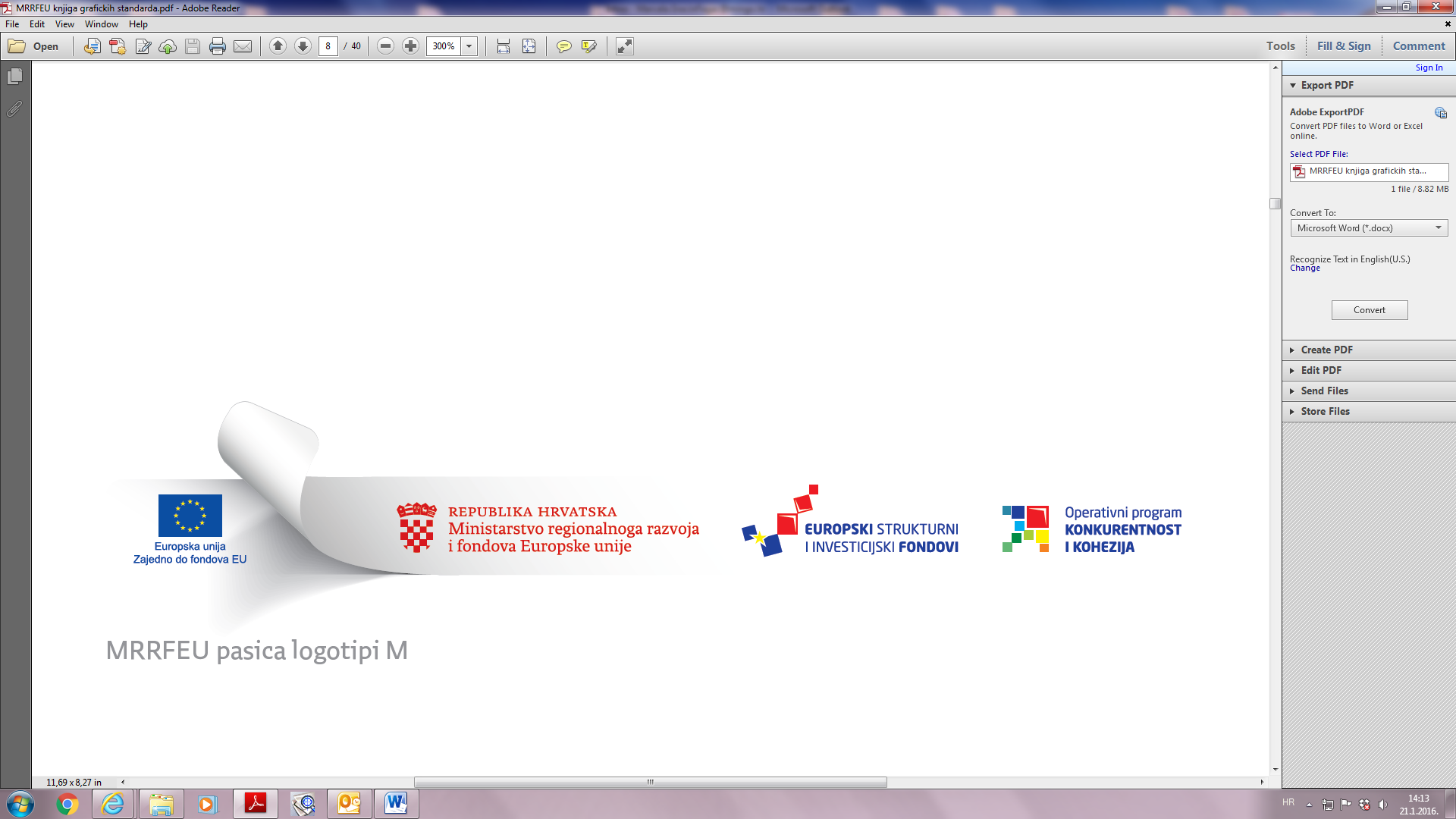                _______________________    (potpis ovlaštene osobe)RBR.Naziv poslodavca/klijenta kod kojeg je stručnjak 1 obavljao poslove modifikacije i/ili dizajniranje uređaja s visokim stupnjem integracijeKratki opis radnog iskustva iz kojeg je vidljivo da se radi o iskustvu u modifikaciji i/ili dizajniranju uređaja s visokim stupnjem integracijeKontakt podaci osobe kod poslodavca/klijenta (email, broj telefona) za provjeru navodaRazdoblje obavljanja poslova modifikacije i/ili dizajniranje uređaja s visokim stupnjem integracije (mjesec, godina – mjesec, godina)Kratak opis iskustva traženog stručnjaka iz kojeg se vidi da se radi o testiranju  uređaja s visokim stupnjem integracijeNavod o vrsti testiranih uređaja (baterijskih i/ili NarrowBand uređaja)Naziv poslodavca/klijenta kod kojeg je stručnjak 3 obavljao poslove koordiniranja projekta i timova od faze inicijalizacije do isporukeKratak opis radnog iskustva traženog stručnjaka iz kojeg se vidi iskustvo u koordiniranju projekta i timova od faze inicijalizacije do isporukeRazdoblje stjecanja iskustva (od-do, mjesec i godina)Kontakt osoba za provjeru navoda (ime i prezime, kontakt podaci)Naziv projektaKratak opis radnog iskustva traženog stručnjaka iz kojeg se vidi iskustvo u vođenju/koordiniranju IT i poslovnih projekata (ili onih u kojima je sudjelovao/la)Kontakt osoba za provjeru navoda (ime i prezime, kontakt podaci)Poslodavac/klijentKratak opis radnog iskustva traženog stručnjaka iz kojeg se vidi iskustvo koordinacije i vođenje timova za razvoj softveraRazdoblje stjecanja iskustva (od-do, mjesec i godina)Kontakt osoba za provjeru navoda (ime i prezime, kontakt podaci)Naziv projektaKratak opis radnog iskustva traženog stručnjaka iz kojeg se vidi iskustvo tehničke koordinacije projektaKontakt osoba za provjeru navoda (ime i prezime, kontakt podaci)Klijent /poslodavac Kratak opis radnog iskustva traženog stručnjaka iz kojeg se vidi iskustvo u testiranju (manualno i automatizirano) na više platformi i analizi rezultataRazdoblje stjecanja iskustva (od-do, mjesec i godina)Manualno i automatizirano testiranje (DA/NE)Kontakt osoba za provjeru navoda (ime i prezime, kontakt podaci)